SAK 3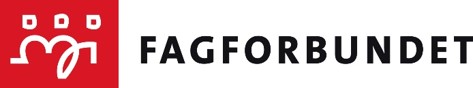 Årsberetning 2022forFagforbundet FanaBehandlet av årsmøtet den 19.01.23Innledning	3Styret har i perioden hatt følgende sammensetning:	4Representanter til forbundsregionens representantskap/regionsmøte	5Representanter til LO lokalt (gjelder ikke for Oslos fagforeninger)	5Valgkomitéen	5Revisorer	5Kontorforhold	5Andre eiendeler	6Beskrivelse av fagforeningens organisasjonsområde - medlemmer og tillitsvalgte fordelt på tariffområder	6Medlemmer uten tariffavtale	7Fagforeningens klubborganisering hos ulike arbeidsgivere	7Koordineringsledd	8Medlemsutvikling	8Møtevirksomheten	9Utvalgenes virksomhet	10Ungdomsutvalget	10Pensjonistutvalget	10Seksjonsstyret for yrkesseksjon helse og sosial	11Seksjonsstyret for yrkesseksjon kontor og administrasjon	11Seksjonsstyret for yrkesseksjon samferdsel og teknisk	11Seksjonsstyret for yrkesseksjon kirke, kultur og oppvekst	12Øvrige utvalg i fagforeningen	13Fagforeningens aktiviteter og utfordringer på kort og lang sikt	13Målsettinger og planer i perioden	16Heltid og likelønn og kampen mot økte forskjeller	16Offentlige tjenester i egenregi	17Organisasjonsbygging og tariffmakt	18Fag-, yrkes- og kompetanseutvikling	19Klima og miljø	20Representasjon	20Forbundsregionen	20Andre utvalg	20Kurs og konferanser	21Fagforeningens anvendelse av organisatorisk frikjøp/ «spleiselag»	23InnledningÅret 2022 var fortsatt preget av pandemien som har vært de siste årene. Etter årsmøtet i januar hadde styret en dagssamling i februar planla vi datoer for påskerunde, julerunde hvor vi reiser ut til mange av arbeidsplassene med en liten hilsen til medlemmene. Vi planla medlemsmøte i juni, og medlemsmøte i november. 
Av skolering la vi planer for en plasstillitsvalgt og verneombudsamling høsten 2022. 
Ut over dette så kommer de vanlige aktivitetene som fagforeningen gjør hele året, med blant annet verving og arbeidsplassbesøk. Dessverre så har også deler av 2022 inneholdt stikkordene: smittevern, 1-metersreglen, teams, åpne opp og stenge ned. Ikke alle planlagte aktiviteter er blitt gjennomført som vi ønsket. Styret i Fana har valgt å være veldig forsiktige med å oppsøke arbeidsplasser i tråd med de nasjonale føringene, fra Fagforbundet sentralt og de lokale restriksjonene. Det er mange i styret 2022 som jobber i samfunnskritiske jobber som helse og barnehage. Av samme grunn ble det ikke invitert til merkeutdeling i 2022, de som skulle ha merker for 25 og 40 års medlemskap er blitt invitert til utdeling på årsmøtet 2023.Når høsten kom deltok vi på faglig-politisk sommerfest i samarbeid med LO Bergen og omland, og fagforeningene som er tilsluttet LO Bergen og omland. Denne festen startet i 2019, og som er ett flott arrangement der flere fagforeninger og yrkesgrupper møtes til både faglig-politisk program og sosialt samvær. 

Vi fikk også gjennomført tillitsvalgt og verneombudsamling i oktober. Samt at vi har hatt før-skolering av nye tillitsvalgte. Vi har valgt å kalle den del 1 av fase 1, tillitsvalgte blir kalt inn til 2 timers kurs, der de blir bedre kjent med fagforeningen. Dette kom på plass da digital Fase 1 ble utarbeidet. Vi har ikke gjennomført digital Fase 1, men har valgt å førskoleringen allikevel. Fagforbundet Fana var godt synlige både på Landsmøtet, som ble gjennomført 1 år på overtid, og på landskonferansene. På landsmøtet var leder Solveig Irene delegat fra Fagforbundet Vestland, og på landskonferansene var Guro, Siv og Svein Kåre delegater for sine seksjoner fra Fagforbundet Vestland. Flere av delegatene utmerket seg med å gå på talestolen og fremsnakket yrkene vi representerer. Siden 2022 har medført fortsatt mye restriksjoner har styret valgt å ha størst fokus på ivaretakelse av medlemmer og mindre fokus på handlingsplan/strategiplan. Styret har i perioden hatt følgende sammensetning:
Fana har hatt arbeidsutvalg (AU) bestående av:Solveig Irene Skjerve, Charlotte Lygre, Ruth Anita Henriksbø og Siv Hjertholm.Representanter til forbundsregionens representantskap/regionsmøte 	Til Fagforbundet Vestland sitt Representantskap/regionmøte har fagforeningen hatt følgende representanter:Solveig Irene SkjerveCharlotte LygreGuro ThingvoldSvein Kåre TakleGuro ble valgt inn i regionsstyret til yrkesseksjon samferdsel og teknisk på regionmøtet i mars. Hun ble dag delegat fra den seksjonen ut 2022, og Anne Myrvang rykket opp til møtende delegat fra fagforeningen.Representanter til LO lokalt (gjelder ikke for Oslos fagforeninger) Solveig Irene SkjerveSvein Kåre Takle (vara)ValgkomitéenValgkomitéen i henhold til vedtektene har bestått av:Det har ikke vært mulig å få andre kandidater til å sitte i valgkomiteen. Revisorer Til å revidere fagforeningens regnskap, har det vært følgende revisorer og vara:1: Marianne Boga2: Atle LerøyVara:KontorforholdVi leier i dag kontorlokaler på kommunehuset på Nesttun av Bergen kommune. Av utstyr i kontorlokalet eier fagforeningen 2 kontorstoler, 2 bokhyller, kaffetrakter og vannkoker. Diverse kjøkkenutstyr. Vi leier printer.Det er i 2022 blitt innkjøpt 2 nye PCer. Det er siste 3 år innkjøpt 7 nye PCer til styremedlemmer som har hatt behov for dette.Prosessen med å finne nye kontorlokaler har stoppet noe opp, men styret følger med om det kommer andre alternativ som kan være aktuelle. Slik kontoret er nå, så er det ikke egnet i forhold til universell utforming, samt at de fortsatt er for små til å kunne gjennomføre fysiske møter med godt smittevern. ØkonomiKort oppsummering av opplysninger om regnskapet sett i forhold til budsjettet, og kommentarer dersom det er spesielle forhold som bør kommenteres. Angående budsjett og regnskap vises det til egen sak i årsmøtet. Andre eiendelerFagforbundet Fana innehar aksjer i Kringlebotn Aktivitetshus.Beskrivelse av fagforeningens organisasjonsområde - medlemmer og tillitsvalgte fordelt på tariffområderFagforeningen har per 31.12.2022 yrkesaktive medlemmer innenfor følgende tariffområder:Medlemmer uten tariffavtaleFagforeningen har per 31.12.2020 yrkesaktive medlemmer hos følgende arbeidsgivere uten tariffavtale:Fagforeningens klubborganisering hos ulike arbeidsgivere(jfr. vedtektenes § 11.7).Vi har pr 2022, ikke på plass klubborganisering slik vedtektene sier. Arbeidsplassene har medlemsmøter hvor plasstillitsvalgte leder møtene. Vi jobber med å få inn klubb som ett begrep istedenfor medlemsmøter. Fana har i dag 82 plasstillitsvalgte.KoordineringsleddFagforbundet Fana møter i følgende koordineringsledd: Bergen kommune (KS), LHL, Vestland fylkeskommune, Norlandiabarnehagene, Stendi AS, AniCura, Læringsverkstedet og MIO BPA.I hovedsak så er det leder som møter i koordineringsleddene fra styret. Leder sitter i styret for koordineringsledd for AniCura, Stendi AS og LHL.I KS er 3 plasstillitsvalgte, som også er styremedlemmer i Fana med på møtene med stemmerett. 1 medlem av styret er også hovedtillitsvalgt og har møterett til disse møtene. LHL ble i 2022 kjøpt opp av WeCare og koordineringsleddet for LHL ble av sammen grunn nedlagt. Det er ikke opprettet koordineringsledd for WeCare enda. Medlemsutvikling Fyll inn i skjemaet: Beskriv fagforeningens arbeid for å sikre oppnåelse av vervemålet.Styret har verving som sak på hvert styremøte. I 2022 har styrets aktive jobb med å verve medlemmer fortsatt vært redusert som en følge av Covid 19. Vi har fortsatt jobben med å trygge og involvere plasstillitsvalgte i vervejobben. Dette er en prosess som tar tid å få på plass. Beskriv fagforeningens rutiner som skal bidra til å hindre at medlemmer melder seg ut. Fane 2-ansvarlig tar kontakt med de som melder seg ut, for å forsøke å beholde de medlemmene. Beskriv arbeidet med å verve, aktivisere og beholde unge medlemmer, herunder også studenter, elever og lærlinger: Vi legger planer sammen med ungdomstillitsvalgt. MøtevirksomhetenÅrsmøtet ble avholdt 21.01.22 på Teams og behandlet følgende saker:Vanlige årsmøtesaker – årsberetning, regnskap, handlingsplan, budsjett og valgInnkomne saker – frikjøp: leder, kasserer og fane2, retningslinjer, blomsterhilsener, bruk av oppsparte midler, revidering av budsjett, honorar og bevilgninger: SOS Barneby, Norsk FolkehjelpDet er avholdt 1 medlemsmøter /representantskapsmøter. Møtene behandlet følgende saker:Utover årsmøtet ble det ikke avholdt medlemsmøter. Det var planlagt medlemsmøter, men måtte avlyses av ulike grunner før de ble annonsert.Det er avholdt 11 styremøter. Styret har behandlet 84 saker.Beskrivelse av saker som har vært tidkrevende:Ivaretakelse av medlemmer under Covid 19 samt valg av tillitsvalgte.Andre møter /samlinger i fagforeningens regi:(for eksempel samlinger for hovedtillitsvalgte, plasstillitsvalgte etc.)
Sosiale aktiviteter: (for eksempel medlemsfest, jubileum og lignende)Utover årsmøtet så ble alle planer for medlemsmøter og sosiale aktiviteter utsatt eller avlyst grunnet Covid 19. 
Utvalgenes virksomhetUngdomsutvalgetLeder: Guro ThingvoldPensjonistutvalgetUtvalgets sammensetning: Turid R.Flotve, lederAslaug Margrethe Horn, nestlederAnny BahusVara: Atle LerøyPensjonistutvalget består av leder Turid Flotve, nestleder Aslaug Horn, medlem Anni Bahus og varamedlem Atle Lerøy. Vi har hatt fem møter hvor økonomi og medlemsmøter har blitt diskutert, samt planlegging av medlemsmøtet og julemøtet. Utvalget ønsker å ha en egen konto for å ha kontroll over økonomien og tilgang til et program der vi kan sende ut sms til alle medlemmer. For 2022 mister utvalget vel 15.000 kr fordi vi ikke har kontroll på egen økonomi. I mai arrangerte vi et medlemsmøte, da kom det 28 medlemmer. Vi sendte innbydelser til dette møtet i posten, men det er dyrt og tungvint. Det bør legges til rette for at vi kan kontakte medlemmer via sms, det vil være billigere og enklere. Vi har erfart dette året at pensjonister og uføre ikke alltid leser mail, samt at flere mailadresser er feil eller ikke lenger i bruk. Det bør derfor etterstrebes å finne ordninger for å kunne sende sms til alle medlemmer.I oktober fikk pensjonistutvalgets leder en datamaskin. I november sendte vi ut invitasjon til julemøte via mail, da var det ca 70 medlemmer vi ikke nådde og kun fire meldte seg på, og vi  valgte da å avlyse møtet. Igjen tror vi at vi ville nådd flere, og gjerne fått flere påmeldte, dersom vi kunne sende invitasjon via sms. På vegne av utvalgetTurid Flotve Seksjonsstyret for yrkesseksjon helse og sosialUtvalgets sammensetning:Svein Kåre Takle – LederAdama Jobarteh – Nestleder10.02 – digital seksjonsledersamling25.05 – digital seksjonsledersamling21.06 – digital seksjonsledersamling14.09 – 15.09 – seksjonsledersamling i Sogdnal03.10 – 04.10 – Lokal TV-VO samling Fana06.10 – Arbeidsplassbesøk Sandsli, Søreide og Mildeheimen24.10 – digital samling delegater01.11 – 03.11 – Landskonferanse YHS07.11 – 08.11 – Representantskap Vestland14.11 – Medlemsmøte med valg av TV på Adventkirken sykehjem23.11 – 24.11 – Seksjonsledersamling i SogndalHadde i tillegg en fysisk seksjonsledersamling i Bergen kort tid etter årsmøtet 2022, som jeg dessverre ikke har lyktes i å finne datoen på i kalenderen. Seksjonen var til stede med to representanter på denne samlingen, hvorav UT dekket hele samlingen.Seksjonsstyret for yrkesseksjon kontor og administrasjonStyret:Leder Jon-Einar Sand
Seksjonsstyret for yrkesseksjon samferdsel og tekniskUtvalgets sammensetning: Leder: Anne B. Myrvang Nestleder: Ingunn SoltvedtDet er avholdt 1 møter og behandlet 1 saker.Sette sammen forslag til nye Hovedlinjer for seksjonen. - HMS20 og 21.04 2022 ble "Regionskonferansen" i seksjonen utført. Hovedlinjene.Beskrivelse av gjennomført aktivitet i henhold til handlingsplanen:I 2022 kom vi i gang med fellesmøter for seksjonsledere i YST. Fylkes kontoret var også representert.  Det ble avholdt 6 møter. Aktuelle saker:  markering av de forskjellige yrkes grupper sin dag for 2022Diverse saker som dokket opp underveis, som vil bli videreført i 2023. Det har vært en del Teams møter i forbindelse med praktisk arbeid og opplæring i seksjonen. Forberedelser til større samlinger.Har distribuert ut en del kurs og fagstudier til medlemmer.Repskap.møte utført 07 og 08.11.2022 i FørdeYrkesseksjonsledersamling utført 23 og 24.11.2022 Sogndal.Til slutt ble det utført "Julerunde" Kjørte ut julehilsen til medlemmer på deres arbeidspasser i område Fana/Ytrebygda. Et kjekt oppdrag.Bergen 04.01. 2023Anne B. MyrvangLeder Yrkesseksjon samferdsel og teknisk - FanaSeksjonsstyret for yrkesseksjon kirke, kultur og oppvekstUtvalgets sammensetning har bestått av leder Siv Hjertholm, Nestleder Hein Olav Melhus Lie.Som leder har jeg deltatt på:StyremøterNettverksmøter med de andre YKKO lederne i de andre Fagforeningene i Bergen.Tema kveld med Marco Elsafadi, ca 180 medlemmer møtte.Tema kveld for medlemmer våren 2022, Webinar.Det har dessverre ikke vært avholdt utvalgsmøter dette året.Deltatt på klubbmøte og valg av TV.To SFO – ledere fått deltatt på SFO konferanse i Trondheim.Deltatt digitalt på AOF sitt årsmøte.Deltatt på TV samling høsten 2022 og holdt innlegg.Pakking til julerunden.Har besvart medlemmer på e-post og tlf.Har videreformidlet e-poster fra Regionstyret til medlemmer, og har deltatt på Webinar møter/kurs som Regionen har avholdt.Deltatt som gjest på Landsmøte 2022, og sammen med kasserer laget sosialt program for gjester som deltok fra Vestland.Deltatt som delegat for YKKO på Landskonferansen 2022Deltatt på delegatmøte til Landskonferansen og samlinger som YKKO på fylket har avholdt.Har deltatt i budsjett møter i Fagforeningen i Fana.Har hatt eget budsjett inneværende år.Der var noen utfordringer med redusert aktivitet for medlemmer og tillitsvalgte i begynnelsen av 2022 grunnet smittevernregler i forbindelse med Covid. Den viktigste støttespilleren vi har/hatt er de plasstillitsvalgte rundt omkring i enhetene. De har gjort en formidabel jobb for våre medlemmer i feltet. Nå håper vi at 2023 skal bli et mer normalt år, slik at vi kan få planlagt aktiviteter og samlinger for våre medlemmer og plasstillitsvalgte.Med vennlig hilsen.Siv HjertholmLeder YKKO - FanaØvrige utvalg i fagforeningenFagforbundet Fana har ikke andre utvalg, men har følgende representanter i ulike tilleggsverv:LO Bergen og omland: Solveig Irene Skjerve, Svein Kåre Takle Solveig Irene ble i april 2022 valgt inn i styret for LO Bergen og omland
AOF: Charlotte Lygre, Svein Kåre Takle, Siv Hjertholm, Inger Kristin Johansen
Faglig-politisk: Solveig Irene Skjerve, Svein Kåre TakleLikestillingsansvarlig: Jon-Einar Sand
HMS: Svein Kåre Takle
Fagforeningens aktiviteter og utfordringer på kort og lang siktHandlingsplan / Strategiplan 2022Strategiske valg og prioriteringer for 2022, satt av Forbundet sentralt.Heltid, likelønn og kampen mot økt ulikhetOffentlige tjenester i egenregiOrganisasjonsbygging og tariffmaktFag-, yrkes- og kompetanseutviklingKlima og miljøHeltid og likelønn og kampen mot økt ulikhet:Lokale forhandlinger: Fylket kurser de som trenger det. I KS er det hovedtillitsvalgte som gjennomfører forhandlingene. Fagforeningen sørger for at kravskjema blir sendt ut, og gjennomgått før de blir videresendt til hovedtillitsvalgte. I de andre tariffområdene så blir de tillitsvalgte kurset.Avholde medlemsmøte med pensjon som temaFremme krav etter Arbeidsmiljøloven kapittel 14 for alle som har rettmessige krav i henhold til lovverket i samarbeid med hovedtillitsvalgte og plasstillitsvalgte.Kreve at stillinger som hovedregel blir lyst ut som hele, faste stillinger i samarbeid med hovedtillitsvalgte og plasstillitsvalgte. Gjennomføre drøftingsmøter vedrørende bruk av deltid og utarbeidelse av retningslinjer, i samarbeid med hovedtillitsvalgte. Offentlige tjenester i egenregi:I samarbeid med hovedtillitsvalgte og plasstillitsvalgte, kreve at egenregi utredes ved nye anbudsrunder, og sikre ansattes lønn- og arbeidsvilkår ved konkurranseutsetting eller privatisering. Jobbe for økt bruk av trepartssamarbeidet, spesielt ved omstilling og utviklingsarbeid.Bruke det faglig-politiske samarbeidet til å kreve tiltaksplan mot sosial dumping og arbeidsmarkedskriminalitet. Her via Koordineringsleddet i KS, og samarbeide med andre LO-forbund der det er naturlig. Oppfordre til tariff der det mangler. Bruke det faglig-politiske samarbeide til å motvirke konkurranseutsetting og privatisering. Jobbe for trepartssamarbeid der det er naturlig.Ha en offensiv strategi med å formidle yrkesfaglig argumentasjon for egenregi, og sikre samarbeid mellom tillitsvalgte valgt etter hovedavtalen og etter vedtektene.Organisasjonsbygging og tariffmakt:Bygge ut tillitsvalgtdekningen slik at alle arbeidsplasser er ivaretatt. Jobbe med arbeidsplassene som mangler. Lage tillitsvalgtplakater til bruk på arbeidsplassene. Være den som kaller inn til medlemsmøte når det skal være valg på tillitsvalgte. Er med på å gjøre oss synlige, og tillitsvalgt på arbeidsplassen er fritatt for å stå for den praktiske gjennomføringen av valget. Styrke medlemsaktiviteten lokalt. Medlemsmøte vår og høst. Oppfordre til medlemsmøter/ klubber på arbeidsplassene. Invitere oss inn på møtene.  Styrke Fagforbundets yrkesprofilering ved å etablere digitale plattformer som gjør det mulig å kommunisere med de enkelte yrkesgruppene. Seksjonene i samarbeid med styret, lage grupper der innlegg må godkjennes før posting, for å sikre taushetsplikten. Kurse tillitsvalgte i kommunikasjonsarbeid med fokus på hvordan å nå ut med budskapet i digitale kanaler. Nå satte vervemål for 2022.Gjennomføre arbeidsplassbesøk – kontakt med nåværende medlemmer og verve nye. Sikre regelmessig aktivitet på videregående skoler, i samarbeid med regionen. Verve flere lærlinger. Sikre at medlemmer en ikke når på arbeidsplassbesøk, blir nådd på andre måter. Kontakte medlemmer som melder seg ut, for å prøve å gjenvinne disse.Ta kontakt med medlemmer som står i fare for å bli strøket. Oppfordre og opplyse om medlemskap for å oppnå målsetninger om inkludering og mangfold.Videreføre det vi i Fana de siste årene har hatt som tillitsvalgtes år, med det som er blitt tillitsvalgtuken. Videreføre kursing av tillitsvalgte, både lokalt, regionalt og sentralt. Tillitsvalgte er medlemmenes viktigste medlemsfordel.Fag-, yrkes- og kompetanseutvikling:Bistå de tillitsvalgte i gjennomføring av drøftingsmøter med arbeidsgivere i alle tariffområder. Via koordineringsleddet og hovedtillitsvalgte arbeide for å øke antall læreplasser i offentlig sektor. Jobbe sammen med plasstillitsvalgte i andre tariffområder. Bidra til at veiledere har kompetanse til å gi godt faglig opplæringstilbud til lærlingen. Kartlegge veiledere vi har som er medlemmer i Fagforbundet, med tanke på faglig oppdatering av disse. Jobbe for at flere voksne tar fagbrev.Kompetanseplaner på arbeidsplassene. Tema på tillitsvalgtskolering.Sikre at medlemmer får faglige tilbud. Klima og miljø:Bruke det faglig-politiske samarbeidet til å konkretisere en offensiv miljø- og klimapolitikk i samarbeid med Koordineringsleddet i KS.Påvirke arbeidet med kommunale klima- og energiplaner, være en pådriver til å integrere det ytre miljø i HMs-arbeidet i samarbeid med Koordineringsleddet i KS. Sette lokalt miljø- og klimaarbeid på dagsorden på medlemsmøterHandlingsplanen til Fagforbundet Fana for 2022, inneholdt mange momenter som ikke er blitt gjennomført grunnet Covid 19. Fana samarbeider om hovedtillitsvalgte i Bergen kommune med flere andre fagforeninger. Mye av det politiske som blir gjort i forhold til eksempelvis arbeidsliv og offentlige tjenester i egenregi er det de hovedtillitsvalgte som gjør i møter med Bergen kommune.Målsettinger og planer i perioden Heltid og likelønn og kampen mot økte forskjellerMål 2022 
Alle kommuner har etablert en heltidskultur. 
Færre jobber deltid, og flere av Fagforbundets medlemmer har hele stillinger. Lønnsgapet mellom kvinner og menn blir mindre. 
Kvinners kompetanse skal verdsettes høyere, og gi bedre lønnsmessig uttelling.Strategier Bruke trepartssamarbeidet for å få til flere hele stillinger. Utforme kravene i hovedoppgjøret 2022 på en måte som reduserer forskjeller og fremmer likelønn. Videreføre og forsterke arbeidet med å fjerne kjønnsbaserte lønnsforskjeller. Fagforeningens tiltak:Forberede tillitsvalgte på å gjennomføre lokale forhandlinger. I KS er det hovedtillitsvalgte som gjennomfører lokale forhandlinger. Styret sørger for kravskjema til de det gjelder, og går gjennom disse før de blir oversendt til hovedtillitsvalgte. 
Bidrar til at de det gjelder i andre tariffområder har den kunnskap det trengs for å gjennomføre lokale forhandlinger. Kreve drøftingsmøter om bruken av midlertidige ansettelser og bruk avBemanningsforetak, jamfør lov og avtaleverk.Bistår og videreformidler til hovedtillitsvalgte, og plasstillitsvalgte.Gjennomføre drøftingsmøter vedrørende bruk av deltid og utarbeidelse av retningslinjer.Bistår plasstillitsvalgte der det er behov, i KS har hovedtillitsvalgte ett utvidet ansvar. Fremme krav etter arbeidsmiljølovens kapittel 14 for alle som har rettmessige krav i henhold til lovverket. Bistår og videre formidler til hovedtillitsvalgte, og plasstillitsvalgte. Kreve at stillinger som hovedregel lyses ut som hele, faste stillinger.I KS så har hovedtillitsvalgte stort fokus på dette. Ellers så er det ett tema i møter med plasstillitsvalgteTariffoppgjørene i de ulike avtaleområdeneKlargjorde medlemslister i forbindelse med tariffoppgjørene. Deltok i møter underveis i prosessen for lokale forhandlinger i KS.Offentlige tjenester i egenregi
Mål 2022 Offentlig finansierte tjenester blir ikke konkurranseutsatt, og en større andel av tjenestene i kommuner, fylkeskommuner og helseforetak drives i egenregi. Tillitsbasert styring og ledelse er reetablert i offentlig sektor. En nasjonal tiltaksmodell mot sosial dumping og arbeidsmarkedskriminalitet i kommuner, fylkeskommuner og helseforetak vedtas.StrategierSynliggjøre fordelene og mulighetene ved offentlig eierskap og drift i egenregi. Synliggjøre kostnader og ulemper ved konkurranseutsetting og privatisering, og vise sammenhengene mellom konkurranseutsetting, sosial dumping og større forskjeller i samfunnet. 
Følge opp og forplikte politiske partier lokalt, regionalt og nasjonalt til drift av offentlige tjenester i egenregi. 
Bidra til vedtak om tillitsbasert styring og ledelse og trepartssamarbeid i stat, kommuner og fylkeskommuner. 
Bruke det fagligpolitiske samarbeidet til å vedta en nasjonal tiltaksmodell mot sosial dumping og arbeidsmarkedskriminalitet.Fagforeningens tiltak:Viser her til årsberetning til hovedtillitsvalgte i Bergen kommune. Organisasjonsbygging og tariffmakt Mål 2022Økt organisasjonsgrad i KS-området. 
Økt organisasjonsgrad i Spekter helse. 
Minst fem prosent økning av elevmedlemmer. 
Minst fem prosent økning av lærlingmedlemmer. 
Minst fem prosent økning av studentmedlemmer. 
Klubbstyrer ved flere virksomheter. 
Tillitsvalgte benytter forbundets ulike kommunikasjonsplattformer i arbeidet.StrategierVerve arbeidstakere med utdanning fra universitet og høyskole. Bygge opp tillitsvalgtdekningen slik at medlemmer på alle arbeidsplasser er ivaretatt. Tillitsvalgte skoleres i kommunikasjonsarbeid.Fagforeningens tiltak 
• Kartlegge vervepotensial og lage en plan for å bevare og styrke forbundets posisjon på arbeidsplassene.
Fana har hatt ett totalt vervemål uavhengig tariffområder. Arbeidet med å innføre begrepet klubb som ett begrep i forhold til medlemsmøter på arbeidsplasser fortsetter.• Ha med mangfoldsperspektivet i arbeidet med verving og tillitsvalgtopplæring. • Verve medlemmer med utdanning fra universitet og høyskole. 
Fana har hatt ett totalt vervemål uavhengig tariffområder.• Gjennomføre regelmessig aktivitet på videregående skoler, fagskoler, høyskoler og universiteter i samarbeid med forbundsregionen. 
Fagforeningen har kun videregående skoler i eget organisasjonsområde.• Etablere og aktivisere klubbstyrer hos flere arbeidsgivere, og sørge for at medlemmene har en synlig tillitsvalgt etter gjeldende hovedavtale. 
Jobber kontinuerlig med å få på plass plasstillitsvalgte. Her har vi fått på plass noen nye i 2022. Covid 19 gjorde det vanskelig å avholde medlemsmøter der valg av tillitsvalgte kunne gjennomføres. Dette arbeidet påbegynt i 2022 og vil fortsette i 2023.• Lage en plan som systematiserer informasjonsarbeidet og bidrar til større synlighet i media, på nett og i sosiale medier. 
Enkelte i styret har vært på skolering i dette temaet, men det er gjennomgående at de fleste ønsker mer skolering for å bli trygg på hvordan budskap skal formidles.
Fagforeningen har egen Facebookside som blir brukt til gratulasjoner av merkedager, vise aktiviteter som fagforeningen har/deltar på. Fagforeningen har også for 3 året på rad hatt adventskalender for medlemmene, der baktanken er å opplyse medlemmene om fagforeningen og Fagforbundet. • Etablere møtepunkter for å styrke samhandling mellom yrkesseksjonene og tillitsvalgte valgt etter hovedavtalene.Yrkesseksjonene har muligheter til å samhandle med hovedtillitsvalgte, siden Covid 19 fortsatt gav oss noen begrensninger er ikke dette arbeidet oppnådd slik det skulle ønskes.Fag-, yrkes- og kompetanseutvikling Mål 2022 
Økt anerkjennelse og synliggjøring av yrkesgruppene. 
Fagforbundet bidrar til kompetanseutvikling på arbeidsplassen. 
Bedre rammebetingelser for medlemmenes yrkesutøvelse. 
Fagforbundets politikk for høyere utdanning er kjent i hele organisasjonen.. Strategier
Synliggjøre verdien av det arbeidet de ulike yrkesgrupper utfører. 
Følge opp kompetanseplanene, sikre at disse iverksettes og kreve uttelling i lønn. 
Utvikle og tilrettelegge for ulike yrkesfaglige tilbud. 
Videreutvikle Fagforbundets utdanningspolitikk.Fagforeningens tiltak Bistå tillitsvalgte etter hovedavtalene ved gjennomføring av drøftingsmøter med arbeidsgiver i alle tariffområder for å utarbeide og iverksette kompetanseplaner. 
Dette er tema på møter/samlinger med de tillitsvalgte. 
Sikre at medlemmene får faglige tilbud.
Dette blir i stor grad ivaretatt av yrkesseksjonene.Klima og miljøMål 2022Klima- og miljøpolitikken til Fagforbundet blir gjort kjent blant tillitsvalgte og medlemmer.
Fagforbundet skal redusere eget karbonavtrykk med 50 prosent gjennom retningslinjer for mindre reising, mer digital møtevirksomhet, og ved å reise smartere og mer miljøvennlig.StrategierSystematisere og konkretisere Fagforbundets klima- og miljøpolitikk. 
Synliggjøre hvordan Fagforbundets medlemmer påvirker det lokale klima- og miljøarbeidet. 
Bidra til at alle yrkesutøvere utvikler en miljødimensjon som en integrert del av sitt fag.Fagforeningens tiltak Dette er ikke noe som Fagforbundet Fana har hatt på dagorden i 2022, utover at tillitsvalgte oppmuntres til å reise kollektivt når vi arrangerer samlinger/kurs.RepresentasjonOversikt over hvilke verv fagforeningen har hatt medlemmer i:Forbundsregionen1 representant i Yrkesseksjon samferdsel og teknisk på regionen/fylket1 representant i opplæringsutvalget i regionen/fylket1 representant i utvalget for mangfold, likestilling, inkludering og solidaritet i regionen/fylketFaglig/politisk utvalgEr samarbeidsavtalen mellom Fagforbundet og Arbeiderpartiet fulgt opp med lokal avtale og aktivitet? Er det inngått avtale med andre politiske partier i så tilfelle hvilke. Ja via KS – koordineringsleddet og hovedtillitsvalgte i KSAndre utvalgAOF lokalavdeling, representert på representantskap og årsmøtet.Kurs og konferanser Planlagte kurs og konferanser for tillitsvalgte valgt etter hovedavtalene. Fagforbundet Fana tok ansvar for gjennomføring av Fase 1-kurs for aktuelle deltakere i Bergensregionen og tilsluttende kommuner. Grunnet Covid 19 var det mange som sto i kø for å få gjennomført Fase1, gjennom 4 kurs første halvdel av 2022 var totalt 78 nye tillitsvalgte på Fase 1, derav vi hadde 16 tillitsvalgte med. Under pandemien så meldte behovet seg for å se på andre former for grunnskolering. Fagforbundet Fana valgte å ikke gjennomføre digital Fase1, men utviklet i samarbeid med kompetansesentret Fase 1 del 1. Dette er en innføring som våre nye tillitsvalgte er på før de blir tilbudt plass på Fase1. Skoleringen tar for seg i hovedsak lokal fagforening, litt om rollen som tillitsvalgt. Vi har sett stor nytte av å gjennomføre denne skoleringen, vi får møtt de tillitsvalgte og erfarer at det er lettere for de tillitsvalgte å ta kontakt med oss i etterkant om det er spørsmål de har. Planlagte kurs og konferanser for tillitsvalgte valgt etter vedtektene Andre kurs og konferanser (Øvrige typer kurs, konferanser, seminar, opplæringstiltak med videre - som tillitsvalgte har deltatt på i regi av andre enn fagforeningen, for eksempel toppskolering og Fase 3)Kort orientering om bruk av midler til organisasjonsrettet opplæring: Fagforbundet Fana prioriterer skolering for tillitsvalgte og verneombud som er i Fagforbundet. Valget om å ha med verneombud er for å gi de mer skolering og for at tillitsvalgt og verneombud på arbeidsplassene får verktøy de kan bruke sammen på arbeidsplassen.Yrkesfaglige kurs, fagdager og konferanser- medlemsrettetFagforeningen har i løpet av året gjennomført følgende kurs, fagdager og konferanser:Fagforeningens anvendelse av organisatorisk frikjøp/ «spleiselag»Har fagforeningen søkt om økonomiske midler til organisatorisk frikjøp? JaHvis nei, hva skal til for å bruke midlene til frikjøp?Hva er til hinder for at frikjøpet brukes?Hvordan er midlene anvendt? Hva ser fagforeningene som fordel ved å bruke midlene, eks oppgaver som blir løst?Følge opp medlemmer, også tenkt til bruk på arbeidsplassbesøk.Har fagforeningen vurdert å samarbeide med andre fagforeninger om frikjøp?Nei, ikke i 2022Hva skal til for at fagforeningen kan samarbeide med andre fagforeninger til eks. vedlikehold av medlemsregisteret, verving m. m.?Sted og dato
Bergen 12/1 2023FagforeningsstyretNavnOrganisatoriskfrikjøp og frikjøpsprosentHonorar i krLederSolveig Irene Skjerve20%25000,-NestlederCharlotte Lygre15 000,-Opplærings- ansvarligCharlotte Lygre15 000,-Kasserer / Fane2Ruth Anita Henriksbø10% / 20%Leder yrkesseksjon helse og sosialSvein Kåre Takle5000,-Leder yrkesseksjon kirke, kultur og oppvekstSiv Hjertholm5000,-Leder yrkesseksjon kontor og administrasjonJon- Einar Sand 2000,-UngdomstillitsvalgtGuro Thingvold2000,-PensjonisttillitsvalgtTurid R. Flotve2000,-StyremedlemAdama Jobarteh1000,-StyremedlemTine Helle1000,-StyremedlemHeidi Furu1000,-StyremedlemInger Kristin JohnsenVararepresentant yrkesseksjon helse og sosialAdama JobartehVararepresentant yrkesseksjon kirke, kultur og oppvekstHein LieNestleder pensjonistutvalgAslaug HornPensjonistutvalg styremedlemAnny BahusPensjonist utvalg StyremedlemElise LilandRepresentant Helse og SosialKjell Magnar BøePensjonistrepresentantAtle LerøyRepresentant for yrkesseksjon Kontor og administrasjonAnette Dürr ThomassenBankinnskudd  31.12.2021Bankinnskudd  31.12.2022Egenkapital 31.12.2021Egenkapital 31.12.2022Verdi av fast eiendom (hytter, feriehjem, aksjer i eiendom, stiftelser etc.)1 146 770,861 551 043,501 146 770,831 551 043,5010000,-TariffområdeAntall medlemmerKS1036Spekter 0265Spekter 0875Stat 2002PBL117Virke 003 HUK Helse og sosiale tjenester62Virke 007 Landsoverenskomst for BPA1Virke 050 HUK Virksomheter M.M.1Virke 060 HUK utdanning7NHO 45321NHO 52151NHO 4814Standard tariffavtale for barnehage 7627ArbeidsgiverAntall medlemmerVakant Helse Oslo1Fretex Pluss avd Bergen1MIO BPA AS1Skjoldtun barnehage3Rudolf Steinerskolen i Bergen1Fana Anicura Dyreklinikk3Stiftelsen dagsenter for fysisk funksjonshemmede i Bergen1Stendi AS52Apotek1-gruppen AS1Lagunen kino12Fanavollen familiebarnehage1Norlandia mat med smak AS 1Nesttun Allmennpraksis1Midtun Vekst1AMS Allmennmedisinsk senter DA1Bentes Fotterapi Bente Holmedal1Stiftelsen Rosenhagen Steiner barnehage3Bergen Hudpleieklinikk AS1Fanafjorden Dyreklinikk AS1Lagunen Tannlege Njøsen & Øren AS1Nemus Kokstad og Sandsli AS1Privathospitalet Fana Medisinske senter AS1Fagforeningensvervemål:Fagforeningensvervemål:Fagforeningensvervemål:Fagforeningensvervemål:Fagforeningensvervemål:Fagforeningensvervemål for yrkesaktive:Fagforeningensvervemål for yrkesaktive:Fagforeningensvervemål for yrkesaktive:Fagforeningensvervemål for yrkesaktive:Fagforeningensvervemål for yrkesaktive:Fagforeningensvervemål for yrkesaktive:Vervemål totalt:Vervemål totalt:Måloppnåelse:Måloppnåelse:Måloppnåelse:Vervemål yrkesaktiv:Vervemål yrkesaktiv:Vervemål yrkesaktiv:Måloppnåelse:Måloppnåelse:Måloppnåelse:150150227227227150150150227227227Medlemstall totalt:Medlemstall totalt:Medlemstall totalt:Medlemstall totalt:Medlemstall totalt:Yrkesaktive totalt:Yrkesaktive totalt:Yrkesaktive totalt:Yrkesaktive totalt:Yrkesaktive totalt:Yrkesaktive totalt:01.01.2201.01.2201.01.2231.12.2231.12.2201.01.2101.01.2101.01.2101.01.2131.12.2231.12.2219121912191219981998132513251325132513981398Antall yrkesaktive medlemmer under 30 år:Antall yrkesaktive medlemmer under 30 år:Antall yrkesaktive medlemmer under 30 år:Antall yrkesaktive medlemmer under 30 år:Antall yrkesaktive medlemmer under 30 år:Antall pensjonistmedlemmerAntall pensjonistmedlemmerAntall pensjonistmedlemmerAntall pensjonistmedlemmerAntall pensjonistmedlemmerAntall pensjonistmedlemmer01.01.2201.01.2231.12.2231.12.2231.12.2201.01.2201.01.2201.01.2201.01.2231.12.2231.12.22292292329329329372372372372342342Studenter:Studenter:Studenter:Studenter:Lærlinger:Lærlinger:Lærlinger:Elever:Elever:Elever:Elever:01.01.2231.12.2231.12.2231.12.2201.01.2201.01.2231.12.2201.01.2201.01.2201.01.2231.12.2236262626881119191929Antall yrkesaktive medlemmer KSAntall yrkesaktive medlemmer KSAntall yrkesaktive medlemmer KSAntall yrkesaktive medlemmer KSAntall yrkesaktive medlemmer KSAntall yrkesaktive medlemmer KSAntall yrkesaktive medlemmer SpekterAntall yrkesaktive medlemmer SpekterAntall yrkesaktive medlemmer SpekterAntall yrkesaktive medlemmer SpekterAntall yrkesaktive medlemmer Spekter01.01.2101.01.2101.01.2131.12.2231.12.2231.12.2201.01.2201.01.2201.01.2231.12.2231.12.229589589581616165 5 Fagforeningensvervemål for lokale satsingsområderFagforeningensvervemål for lokale satsingsområderFagforeningensvervemål for lokale satsingsområderFagforeningensvervemål for lokale satsingsområderFagforeningensvervemål for lokale satsingsområderFagforeningensvervemål for lokale satsingsområder01.01.2101.01.2101.01.2131.12.2131.12.2131.12.21	Type kurs:Antall TV gjennomførtDato gjennomførtRegistrert i AOFDel 1 av Fase 115Fordelt over flere datoerFase 1414/2 – 16/2JaFase 146/4 – 8/4JaFase 144/6 – 6/5JaFase 1415/6 – 17/6JaTillitsvalgt og verneombudsamling 	47 inkludert verneombud4/10 og 5/10JaFase 2	1I regi av fylketLokale forhandlinger Private områderI regi av kompetanse-sentret og regionLokale forhandlinger KSI regi av kompetanse-sentret og regionenSamling for tillitsvalgte i StendiKoordinerings-leddet til Stendi26/4 – 27/4Samling for tillitsvalgte i AniCuraKoordinerings-leddet til AniCura15/11 – 16/11	Type kurs:Antall TV gjennomførtDato gjennomførtRegistrert i AOFStyreseminar918/3 – 20/3JaType kurs ArrangørAntall deltakereDato gjennomførtKommunalkonferansen212/9 – 14/9ArbeidsmiljøkonferansenFagforbundet Vestland, Utdanningsforbundet og KS329/9 – 30/9Faglig-politisk230/9 – 1/10		Type kurs, fagdager og konferanserAntall deltakereAntall studietimerDato gjennomførtRegistrert i AOFFagforeningslederNestleder / OpplæringsansvarligKassererLeder yrkesseksjon helse og sosialLeder yrkesseksjon kontor og administrasjonLeder yrkesseksjon samferdsel og tekniskLeder yrkesseksjon kirke, kultur og oppvekstUngdomstillitsvalgtPensjonisttillitsvalgtStyremedlemStyremedlem